BIOLOGIA – ROBERTO ASSUNÇÃO - REINO PROTOCTISTA : ALGAS E PROTOZOÁRIOS.As algas multicelulares são organismos fotossintetizantes que por muito tempo foram consideradas plantas. Entretanto, com o avanço da ciência, percebeu-se que esses organismos não possuíam tecidos e órgãos especializados. A partir daí, essas algas passaram a ser agrupadas no Reino: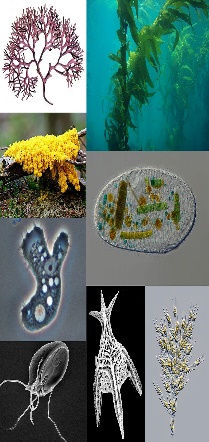 a) Protoctista. b) Animaliac) Monera.d)Plantae.e) Fungi.Os seres vivos são classificados, segundo o sistema de Whittaker, em cinco reinos. O Reino Protista, foi atualizado por Margullis e atualmente é chamado de Protoctista, e caracteriza-se por apresentar como integrantes.a) uma variedade de eucariotas uni e pluricelulares, autotrofos e heterotróficos.b) organismos autotróficos como angiospermas uni e multicelulares.c) organismos procariotas heterotróficos uni e multicelulares.d) organismos eucariotas vertebrados e pluricelulares.e) organismos procariotas autotróficos e unicelulares.É comum observarmos nos livros didáticos a classificação dos protozoários utilizando-se como critério a sua estrutura de locomoção. De acordo com esse fator, podemos dizer que o Trypanosoma cruzi é um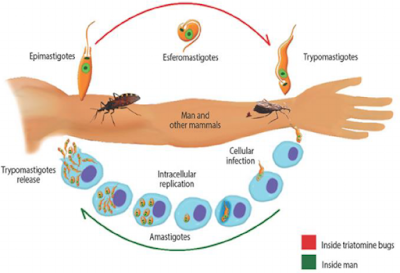 a) esporozoário. b) foraminífero.c) radiolário.d) flagelado.e) ciliado.O reino Protista atualmente é conhecido como Protoctista, englobando uma diversidade de seres vivos que não apresentam ancestralidade em comum (polifiléticos). Os organismos presentes neste reino são eucariontes, uni ou pluricelulares e podem ou não realizar fotossíntese. Os principais grupos presentes neste reino são:a) Moneras e Protozoáriosb) Protozoários e Fungosc) Protozoários e Algasd) Algas e Monerase) Fungos e AlgasQual das alternativas abaixo apresenta substâncias economicamente importantes extraídas da parede celular de algas vermelhas e utilizadas na indústria de alimentos?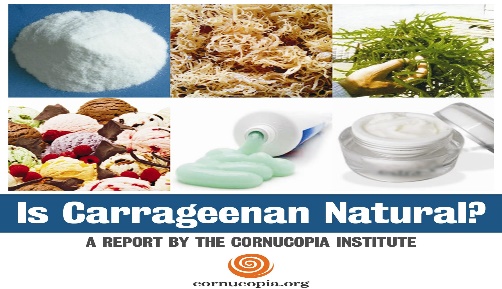 a) Dióxido de Silício e Agar b) Laminarina e Paramiloc) Amido e Celulosed) Carragena e Agare) Agar e CeluloseFÍSICA – SÍLVIO MESQUITA – DILATAÇÃO TÉRMICAÉ muito comum acontecer de, quando copos iguais são empilhados, colocando-se um dentro do outro, dois deles ficarem emperrados, tornando-se difícil separá-los. Considerando o efeito da dilatação térmica, pode-se afirmar que é possível retirar um copo de dentro do outro se:a) os copos emperrados forem mergulhados em água bem quente.b) no copo interno for despejada água quente e o copo externo for mergulhado em água bem fria.c) os copos emperrados forem mergulhados em água bem fria.d) no copo interno for despejada água fria e o copo externo for mergulhado em água bem quente.e) não é possível separar os dois copos emperrados considerando o efeito de dilatação térmica.A lâmina bimetálica da figura abaixo é feita de cobre (α= 1,4.10-5 ºC-1) e de alumínio ((α = 2,4.10-5 ºC-1). Uma das partes não pode deslizar sobre a outra e o sistema está engastado numa parede.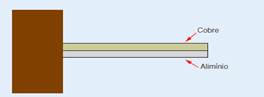 Se na temperatura ambiente (27 ºC) ela é horizontal, a afirmativa correta sobre o comportamento da lâmina ((α é o coeficiente de dilatação linear) é:a) Sempre se curva para baixo quando muda a temperatura.        b) Sempre se curva para cima quando muda a temperatura.c) Curva-se para baixo se θ > 27 ºC e para cima de θ < 27 ºC.    d) Curva-se para cima se θ > 27 ºC e para baixo se θ < 27 ºC.e) Somente se curva se θ > 27 ºC.O coeficiente de dilatação linear do aço é 1,1.10-5 ºC. Os trilhos de uma via férrea têm 12m cada um na temperatura de 0ºC. Sabendo-se que a temperatura máxima na região onde se encontra a estrada é 40ºC, o espaçamento mínimo entre dois trilhos consecutivos deve ser, aproximadamente, de: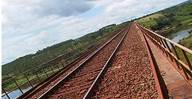 a) 0,40 cm                    b) 0,44 cm                 c) 0,46 cm                 d) 0,48 cm                   e) 0,53 cmUma placa circular metálica apresenta um orifício, também circular, concêntrico. Se ao ser aquecida uniformemente a placa circular metálica tem sua parte externa aumentada em 4%, a circunfereência do orifício concêntrico irá: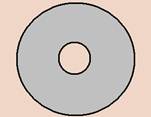 a) aumentar em 8%         b) aumentar em 4%          c) diminuir em 4%          d) diminuir em 8%         e) diminuir em 16%Uma certa quantidade de chá fervente é despejada em um recipiente de vidro.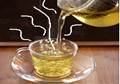 O recipiente quebra-se provavelmente devido a:a) O coeficiente de dilatação do recipiente é muito elevado         b) O recipiente permite que o calor se propague com facilidadec) Dilatação não uniforme do corpo do recipiente                        d) Pontos de fusão do recipiente e de ebulição do chá são semelhantes         e) Temperatura do ambiente externo ao copo.ESPANHOL – ELIANE MONTEIRO - IMPERATIVO E INTERPRETAÇÃO DE TEXTOLos funcionarios portugueses, que representan un 10% de la población activa del país, regresarán a las 35 horas semanales de trabajo, ha asegurado hoy el primer ministro de Portugal a partir del 1 de julio, el socialista António Costa. Costa precisó a los periodistas que la reposición de las 35 horas – cinco menos que en su horario actual – no será gradual, aunque admitió que puede haber sectores donde sean necesarios ajustes. El primer ministro aludió concretamente a la situación de los enfermeros, que están ajustando su personal para adaptarse a las demandas de los hospitales. “Se trata de cumplir lo que está en el programa de Gobierno: adoptar el horario de las 35 horas sin aumentar el gasto global con personal – ya sea con más contrataciones u horas extra”, refirió. Los empleados públicos sufrieron notables recortes en el período del rescate financiero a Portugal (2011- 2014), entre ellos los salariales y el aumento del horario semanal de trabajo, que pasó de 35 a 40 horas.LOS FUNCIONARIOS portugueses vuelven a trabajar sólo 35 horas. El Mundo. 17 maio 2016. Acesso em: 30 jun. 2016. (adaptado)De acordo com o texto, o Primeiro Ministro de Portugal confirmou que os funcionários portugueses a) terão uma representatividade de 10% da população ativa. b) farão a reposição de 35 horas semanais de forma gradual. c) farão a reposição de 35 horas a menos do que seu horário atual. d) voltarão a cumprir uma jornada de trabalho de 35 horas semanais. e) terão um aumento do horário de trabalho de 35 para 40 horas semanais.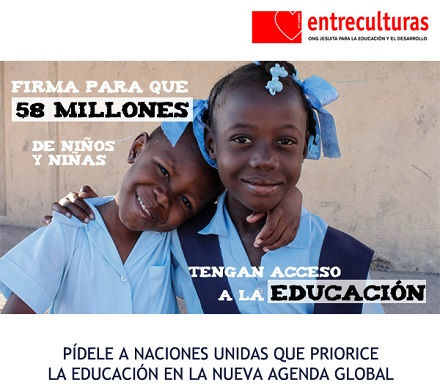 Disponível em: https://infosj.es/propuestas/9906-firma-por-la-educacion. Acesso em 10 de nov de 2019.Encontra-se no texto da campanha o vocábulo firma, cujo objetivo é apelar ao leitor para que ele a) assine, solicitando acesso à educação para as crianças. b) doe, ajudando a financiar os estudos de milhares de crianças. c) confirme, contribuindo para que as crianças possam estudar em outros países. d) autografe, requerendo que os membros das Nações Unidas presenteiem as crianças.e) se inscreva, candidatando-se para estudar nas melhores escolas financiadas pelas Nações Unidas.INVIERTE EN EDUCACIÓN Y (POSIBLEMENTE) GANARÁS MÁSInvertir en su propia formación asegura la posibilidad de alcanzar un salario medio notablemente superior a los que no lo hacen, y esta ventaja se ha mantenido en el tiempo. Tener un alto nivel de educación hace disminuir también las probabilidades de estar en paro, aunque a menudo no evita el encontrar un trabajo cuyas tareas no requiera el nivel de formación que se posee. Estas son las principales conclusiones del informe sobre formación y mercado de trabajo, elaborado por un grupo de catedráticos y publicado por el Consejo General de Economistas. Disponível em: https://elpais.com/economia/2017/10/06/actualidad/1507283781_206277.html Acesso em 07.10.2017 Nesse texto que aborda a relação formação e mercado de trabalho afirma-se que a) apostar nos estudos possibilita salários melhores. b) ter boa formação é impedimento para ficar desempregado.c) investir em educação é plena garantia de trabalhos melhores. d) ter alto nível de educação garante sempre trabalhos equivalentes. e) conseguir um bom emprego é fácil desde que se tenha curso superior.Si la forma verbal- venga- fuese colocada en la segunda persona del singular del imperativo seria:a) vengasb) venidc) vengand) vienese) venLea el enunciado y completa. El uso _________________________ es proprio de campañas humanitarias o textos publicitarios, que tienen por objetivo llevar al lector a realizar lo propuesto. La opción abajo que completa correctamente el enunciado es:a) del gerundiob) del imperativoc) del pluscuamperfectod) del pronombre indirectoe) de la forma pronominal.NOME DO ALUNO(A) :TURMA: